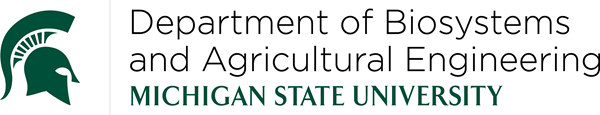 Department of Biosystems and Agricultural Engineering (BAE)		Graduate Fellowships and Scholarships 2021Awards. The following awards will be given to BAE Graduate Students during each academic year:
College of Engineering (CoE) Awards Outstanding BE Research Fellowship:  $1,000. Awardee is the department’s nominee for the College of Engineering (CoE) Fitch Beach Award. Fitch Beach awards are $3,000 (1st place), $2,000 (2nd place) and $1,000 (3rd place). The BAE award of $1,000 would be given in addition to any Fitch Beach award. Nominations by your major professor are due in early January. Successful applicants are typically advanced level (highly productive) PhD students near the end of their program. Selected candidate must present their research at the CoE Graduate Symposium. Awardee will be recognized at the CoE Symposium and the BE Awards Ceremony.Most Outstanding BE Graduate Student Fellowship:  $2,000. Awardee will also be recognized by the CoE as the “Most Outstanding BE Graduate Student.” Awardee will be announced by the CoE and at the BE Awards Ceremonies. Only currently enrolled graduate students who are continuing into the next academic year (that starts in Fall), are eligible for this award. The $2000 award will be given to the winner at the beginning of fall semester. Students apply using the BE application form.Scholarships Katherine and Merle L. Esmay Fellowship. Candidates:  $2,000.  Candidates must have graduated from a high school located in a foreign country. The application must include a one-page summary outlining the candidate’s desire and intent to return to the country from which he/she graduated from high school. This summary should include the candidate’s plans to utilize the education and degree obtained to better his/her country in the Agricultural Industry.Galen and Ann Brown Scholarship:  $2,000. Candidates must be conducting fruit and/or vegetable related research including, but not limited to, harvest and post-harvest engineering operations intended to preserve or enhance quality or add value to the commodity.Mynsberge Experiential Learning or Taylor Scholarships:  ~$2,500. Candidates must conduct experiential learning research/outreach in water resource recovery, water quality, wastewater treatment, and/or renewable energy. The selected student(s) will work with a BAE faculty member for the experiential learning experience. The award has an expectation that the student presents their experience at a MSU or professional research conference. The application must include a one-page summary outlining the candidate’s interests in water resource recovery, water quality, wastewater treatment, and/or renewable energy and briefly describe the general topic you would like to research if awarded this scholarship.Awardees will be recognized at the BE Awards Ceremony. Only currently enrolled graduate students who are continuing into the next academic year (that starts in Fall), are eligible for this award. Dollars will be given to awardees at the beginning of fall semester. Students apply using the BE application form.Summary	Department of Biosystems and Agricultural Engineering		Application for Graduate Fellowships and Scholarships 2021
This application and all attachments must be submitted by February 28 every year to the D2L Community, MSU Biosystems and Ag. Engineering Graduate Scholarships. Direct your questions to Dr. Safferman, Graduate Program Director. Name: (last, first, middle):____________________________________________________________________Home Address (street, city, state, zip code):		_________________________________________			PID # __________________________________________________________________	_________________________________________	Phone:____________________________________	E-mail: _____________________________________Degree Program: _________ Semester Started Program: __________ Semester Expect to Finish: ___________Ph.D. Comprehensives Completed:     _____  Yes   _____ No      If Yes, date awarded:  _________Digital SignatureAll the information contained within this application is true and complete to the best of my knowledge. I do hereby consent to release of information contained within this application to scholarship donors. Additionally, I consent to the use of photographs for department news and publicity. Type your name and date below to agree to these terms. Submission of this form via the D2L dropbox serves as a digital signature for this application and additional acceptance of these terms. I am applying for the following fellowship/scholarship (you may check more than one; however, you may not receive multiple awards in the same year. You may apply for and receive a specific award more than once while at MSU, but priority may be given to those who have not been previously awarded a specific scholarship): __ a, b, c  Outstanding Research CoE/and Fitch Beach ($1,000) - Nominated__ a, b, c, d Most Outstanding BE Graduate Student Fellowship ($2,000) - Nominated__ a, b, c, d, 1 Katherine and Merle L. Esmay Fellowship ($2,000)__ a, b, c, d, 2 Galen and Ann Brown Scholarship ($2,000)__ a, b, c, d, 3 Mynsberge Experiential Learning or Taylor Scholarships (~$2,500)Notesa  A copy of your program of study showing courses completed and grades received. b  An updated Curriculum Vitae (CV) that includes a statement of your career objectives and your accomplishments in three areas: research, teaching, and service.c  Only currently enrolled graduate students are eligible for this award.d  Only students who are continuing into the next academic year (that starts in fall), are eligible for this award.1 Candidates must have graduated from a high school located in a foreign country. The application must include a one-page summary outlining the candidate’s desire and intent to return to the country from which he/she graduated from high school. This summary should include the candidate’s plans to utilize the degree and education obtained to better his/her country in the Agricultural Industry.2 Candidates must be conducting fruit and/or vegetable related research.3 The application must include a one-page summary outlining the candidate’s interests in water resource recovery, water quality, wastewater treatment, and/or renewable energy and briefly describe the general topic you would like to research if awarded this scholarship.Award$CallDueApplicationStudent RecognitionOutstanding Research/CoE Fitch Beach
1,000Early JanJanuary 5 to BAE Dept. & February 1 to CoEBAE NominationCoE Symposium &BAE Awards CeremoniesMost Outstanding BE Grad Student/CoE
2,000Early JanJanuary 5 to BAE Dept. & February 1 to CoEBAE Nomination CoE Symposium &BAE Awards CeremoniesKatherine and Merle L. Esmay Fellowship
2,000Early JanFebruary 28BAE Dept.BAE Awards CeremonyGalen and Ann Brown Scholarship
2,000Early JanFebruary 28BAE Dept.BAE Awards CeremonyMynsberge Experiential Learning or Taylor Scholarships
~2,500Early JanFebruary 28BAE Dept.BAE AwardsCeremonyName (Last, First)Date